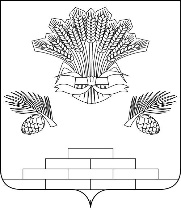 АДМИНИСТРАЦИЯ ЯШКИНСКОГО МУНИЦИПАЛЬНОГО ОКРУГА ПОСТАНОВЛЕНИЕ«_ 20 _» _  декабря_ 2021 г. № _1293-п_Яшкинский муниципальный округО присвоении адреса объекту недвижимости и внесении в федеральную информационную адресную систему (ФИАС) сведений об адресном объектеВ целях упорядочения нумерации объектов недвижимого имущества, руководствуясь Федеральным законом Российской Федерации от 06.10.2003 № 131-ФЗ «Об общих принципах организации местного самоуправления в Российской Федерации», постановлением Правительства Российской Федерации от 19.11.2014 №1221 «Об утверждении Правил присвоения, изменения и аннулирования адресов», руководствуясь Уставом Яшкинского муниципального округа, администрация Яшкинского муниципального округа постановляет:Присвоить объекту недвижимости следующий адрес: Российская Федерация, Кемеровская область -Кузбасс, Яшкинский муниципальный округ, поселок Яшкинский, улица Окрайная, гараж 6а.Внести сведения в ФИАС об адресном объекте:        3. Контроль за исполнением настоящего постановления возложить на заместителя главы Яшкинского муниципального округа по строительству – Л.Р. Юсупова.      4.  Настоящее постановление вступает в силу с момента подписания.  Глава Яшкинскогомуниципального округа   	                         		                               Е.М. Курапов№ п/п/Тип объекта адресацииАдрес1гаражРоссийская Федерация, Кемеровская область -Кузбасс, Яшкинский муниципальный округ, поселок Яшкинский, улица Окрайная, гараж 6а.